 «Сокровища Казани»02.11.23-06.11.23 (3 дня/2 ночи)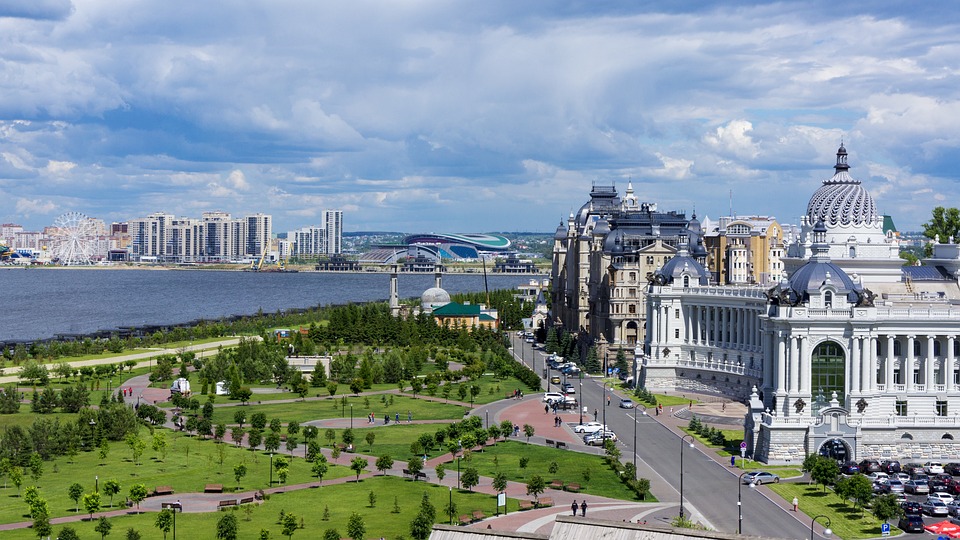 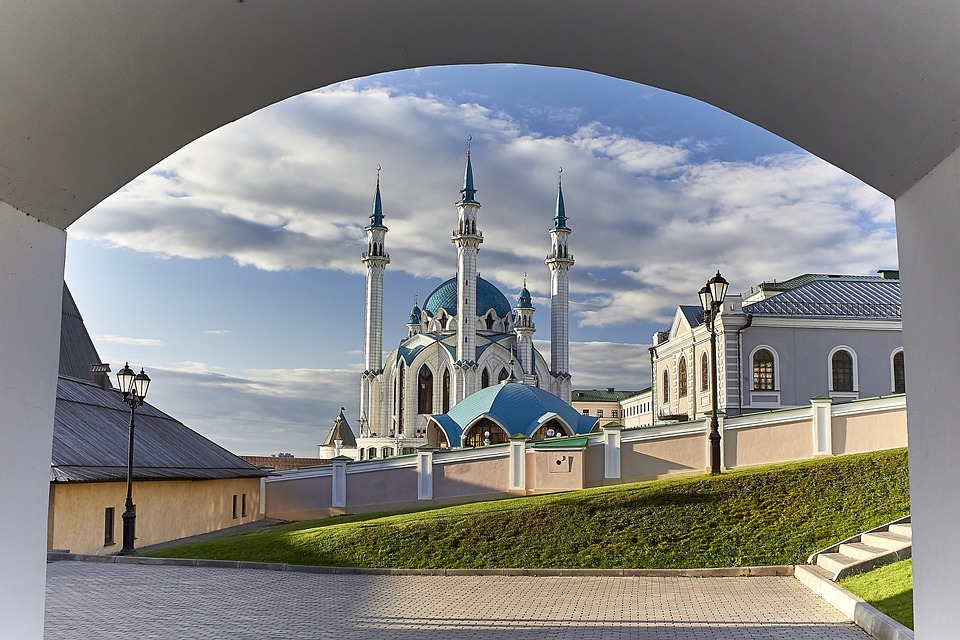 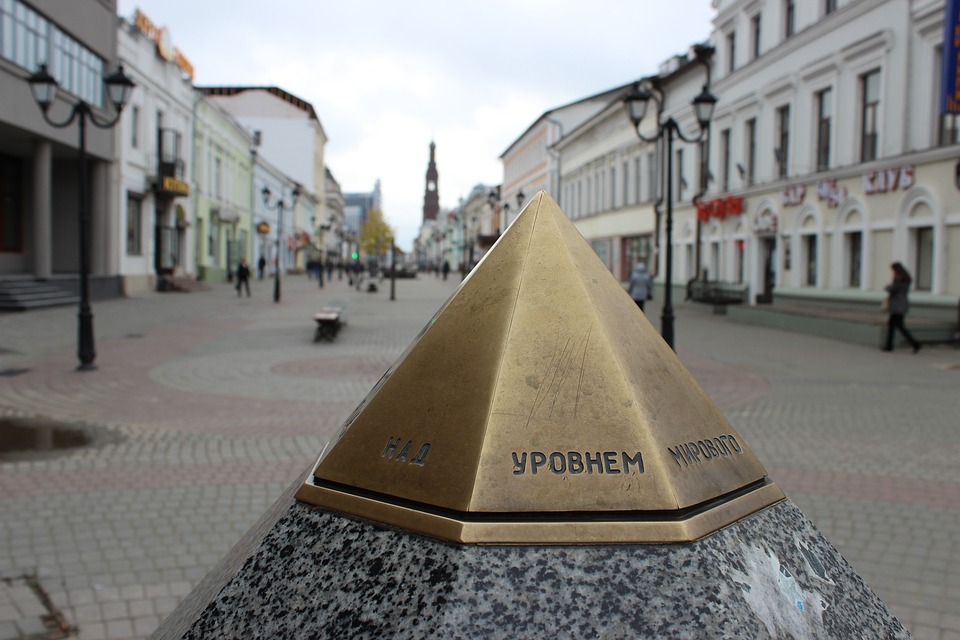 02.11.2023 г.Выезд из г. Белгород03.11.2023 г.Прибытие в Казань. Встреча с гидом. Завтрак в кафе города.Обзорная автобусная экскурсия по городу. Во время экскурсии вы увидите центральные площади им. Тукая, пл. 1 мая, пл. Свободы, пл. Султан Галеева. Проедите по улицам города и полюбуетесь красивыми парками, а также посетите одну из главных достопримечательностей Казани – старо - татарскую Слободу. Пешеходная экскурсия по территории Казанского Кремля – объекта всемирного наследия ЮНЕСКО. Вы увидите древние белокаменные стены и башни, в том числе и падающую башню Сююмбике, губернаторский дворец, а также мавзолей казанских ханов, Благовещенского собора и жемчужины Казани – мечети Кул Шариф.Пешеходная экскурсия по улице Баумана, так называемому «Казанскому Арбату». Размещение в гостинице. Свободное время.04.11.2023 г.Завтрак в гостинице. Поездка в Свияжск. Осмотр Вселенского Храма.Вы совершите увлекательное путешествие в древний русский город, основанный русским царём Иваном Васильевичем Грозным . По прибытию вы совершите обзорную пешеходную экскурсию по острову с осмотром комплекса Успенского Богородицкого мужского монастыря, посетите древнейшую в России Троицкую церковь. Свободное время. 05.11.2023г.Завтрак в гостинице. Освобождение номеров.Переезд в Йошкар- Олу.В Йошкар-Оле Вы увидите множество интересных памятников, скульптур.Одна из главных достопримечательностей города - площадь им. Оболенского-Ноготкова. Сейчас там комплекс административных зданий, художественная галерея, у входа в которую  памятник основателю города, а также «Марийские куранты» .  Эти часы — самые точные в республике. Прогулка по Набережной Брюгге. Комплекс «12 апостолов» - здесь же находятся анимационные часы: каждые три часа под музыкальное сопровождение из башни выходят 12 апостолов,фонтан-памятник Петру и Февронии, Спасская башня, Архангельская слобода, Благовещенская башня, Царевококшайский Кремль.Свободное время.Окончание программы. Отправление в г. Белгород.

06.11.2023 г.Возвращение в г.Белгород.
В стоимость входит: проезд автобусом, проживание в гостинице (номера с удобствами), питание (3 завтрака), входные билеты по программе, экскурсионное обслуживание, сопровождение гида.Стоимость:  взрослый –17 500р.,школьники –16 500р.Хочешь классно отдохнуть - отправляйся с нами в путь !!!!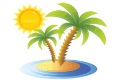 ООО  «Турцентр-ЭКСПО»                                        г. Белгород, ул. Щорса, 64 а,  III этаж                                                                                                            Остановка ТРЦ «Сити Молл Белгородский»www.turcentr31.ruт./ф: (4722) 28-90-40;  тел: (4722) 28-90-45;    +7-951-769-21-41